     NATIONAL LAW UNIVERSITY AND JUDICIAL ACADEMY, ASSAM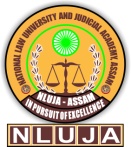 (ESTABLISHED BY THE ASSAM ACT NO. XXV OF 2009)TOTAL NUMBER OF SELF ATTESTED TESTIMONIALS ATTACHED ___________________________________________ (IN WORDS) _______________________________________________N.B. APPLICATIONS WITHOUT SELF ATTESTED TESTIMONIALS (APPLICABLE TO THE CANDIDATE) WILL NOT BE ENTERTAINED.……………………APPLICATION FORM APPLICATION FORM APPLICATION FORM APPLICATION FORM APPLICATION FORM APPLICATION FORM APPLICATION FORM APPLICATION FORM APPLICATION FORM APPLICATION FORM APPLICATION FORM APPLICATION FORM APPLICATION FORM APPLICATION FORM APPLICATION FORM APPLICATION FORM NATIONAL LAW UNIVERSITY AND JUDICIAL ACADEMY, ASSAMNEJOTI BUILDING, BHOLANATH MANDIR PATH, ULUBARI, GUWAHATI - 781 007, ASSAM (INDIA)ADVERTISEMENT PUBLISHED IN ………….………………………… DATED………………………………….NATIONAL LAW UNIVERSITY AND JUDICIAL ACADEMY, ASSAMNEJOTI BUILDING, BHOLANATH MANDIR PATH, ULUBARI, GUWAHATI - 781 007, ASSAM (INDIA)ADVERTISEMENT PUBLISHED IN ………….………………………… DATED………………………………….NATIONAL LAW UNIVERSITY AND JUDICIAL ACADEMY, ASSAMNEJOTI BUILDING, BHOLANATH MANDIR PATH, ULUBARI, GUWAHATI - 781 007, ASSAM (INDIA)ADVERTISEMENT PUBLISHED IN ………….………………………… DATED………………………………….NATIONAL LAW UNIVERSITY AND JUDICIAL ACADEMY, ASSAMNEJOTI BUILDING, BHOLANATH MANDIR PATH, ULUBARI, GUWAHATI - 781 007, ASSAM (INDIA)ADVERTISEMENT PUBLISHED IN ………….………………………… DATED………………………………….NATIONAL LAW UNIVERSITY AND JUDICIAL ACADEMY, ASSAMNEJOTI BUILDING, BHOLANATH MANDIR PATH, ULUBARI, GUWAHATI - 781 007, ASSAM (INDIA)ADVERTISEMENT PUBLISHED IN ………….………………………… DATED………………………………….NATIONAL LAW UNIVERSITY AND JUDICIAL ACADEMY, ASSAMNEJOTI BUILDING, BHOLANATH MANDIR PATH, ULUBARI, GUWAHATI - 781 007, ASSAM (INDIA)ADVERTISEMENT PUBLISHED IN ………….………………………… DATED………………………………….NATIONAL LAW UNIVERSITY AND JUDICIAL ACADEMY, ASSAMNEJOTI BUILDING, BHOLANATH MANDIR PATH, ULUBARI, GUWAHATI - 781 007, ASSAM (INDIA)ADVERTISEMENT PUBLISHED IN ………….………………………… DATED………………………………….NATIONAL LAW UNIVERSITY AND JUDICIAL ACADEMY, ASSAMNEJOTI BUILDING, BHOLANATH MANDIR PATH, ULUBARI, GUWAHATI - 781 007, ASSAM (INDIA)ADVERTISEMENT PUBLISHED IN ………….………………………… DATED………………………………….NATIONAL LAW UNIVERSITY AND JUDICIAL ACADEMY, ASSAMNEJOTI BUILDING, BHOLANATH MANDIR PATH, ULUBARI, GUWAHATI - 781 007, ASSAM (INDIA)ADVERTISEMENT PUBLISHED IN ………….………………………… DATED………………………………….FORM NUMBER(FOR OFFICE USE ONLY)…………………….FORM NUMBER(FOR OFFICE USE ONLY)…………………….FORM NUMBER(FOR OFFICE USE ONLY)…………………….FORM NUMBER(FOR OFFICE USE ONLY)…………………….PASTE YOUR RECENT PASSPORT SIZE PHOTOGRAPH HEREPASTE YOUR RECENT PASSPORT SIZE PHOTOGRAPH HEREPASTE YOUR RECENT PASSPORT SIZE PHOTOGRAPH HERE  1. DETAILS OF BANK PAYMENT  1. DETAILS OF BANK PAYMENT  1. DETAILS OF BANK PAYMENT  1. DETAILS OF BANK PAYMENT  1. DETAILS OF BANK PAYMENT  1. DETAILS OF BANK PAYMENT  1. DETAILS OF BANK PAYMENT  1. DETAILS OF BANK PAYMENT  1. DETAILS OF BANK PAYMENT  1. DETAILS OF BANK PAYMENT  1. DETAILS OF BANK PAYMENT  1. DETAILS OF BANK PAYMENT  1. DETAILS OF BANK PAYMENT  1. DETAILS OF BANK PAYMENT  1. DETAILS OF BANK PAYMENT  1. DETAILS OF BANK PAYMENTDD NUMBERDD NUMBERDATEDATEAMOUNTAMOUNTAMOUNTNAME OF THE BANKNAME OF THE BANKNAME OF THE BANKNAME OF THE BANKNAME OF THE BANKDD ISSUING BRANCH’S NAMEDD ISSUING BRANCH’S NAMEDD ISSUING BRANCH’S NAMEDD ISSUING BRANCH’S NAME2.NAME OF THE POST APPLIED FORNAME OF THE POST APPLIED FORNAME OF THE POST APPLIED FORNAME OF THE POST APPLIED FOR  3. PERSONAL DETAILS  3. PERSONAL DETAILS  3. PERSONAL DETAILS  3. PERSONAL DETAILS  3. PERSONAL DETAILS  3. PERSONAL DETAILS  3. PERSONAL DETAILS  3. PERSONAL DETAILS  3. PERSONAL DETAILS  3. PERSONAL DETAILS  3. PERSONAL DETAILS  3. PERSONAL DETAILS  3. PERSONAL DETAILS  3. PERSONAL DETAILS  3. PERSONAL DETAILS  3. PERSONAL DETAILSA.NAME(IN CAPITAL LETTERS)NAME(IN CAPITAL LETTERS)FIRST NAMEFIRST NAMEFIRST NAMEFIRST NAMEFIRST NAMEFIRST NAMEFIRST NAMEMIDDLE NAMEMIDDLE NAMEMIDDLE NAMEMIDDLE NAMESURNAMESURNAMEA.NAME(IN CAPITAL LETTERS)NAME(IN CAPITAL LETTERS)B.DATE OF BIRTHDATE OF BIRTHDAYDAYDAYMONTHMONTHYEARYEARAGE AS ON DATE AGE AS ON DATE AGE AS ON DATE AGE AS ON DATE B.DATE OF BIRTHDATE OF BIRTHAGE AS ON DATE AGE AS ON DATE AGE AS ON DATE AGE AS ON DATE C.PLACE OF BIRTHPLACE OF BIRTHCITY / VILLAGECITY / VILLAGECITY / VILLAGECITY / VILLAGECITY / VILLAGECITY / VILLAGECITY / VILLAGESTATESTATESTATESTATECOUNTRYCOUNTRYC.PLACE OF BIRTHPLACE OF BIRTHD.FATHER’S NAMEFATHER’S NAMEE.MOTHER’S NAMEMOTHER’S NAMEF.NATIONALITYNATIONALITYG.GENDERGENDERMALE / FEMALE / OTHER:MALE / FEMALE / OTHER:MALE / FEMALE / OTHER:MALE / FEMALE / OTHER:MALE / FEMALE / OTHER:MALE / FEMALE / OTHER:MALE / FEMALE / OTHER:MALE / FEMALE / OTHER:MALE / FEMALE / OTHER:MALE / FEMALE / OTHER:MALE / FEMALE / OTHER:MALE / FEMALE / OTHER:MALE / FEMALE / OTHER:H.COMMUNITY/CATEGORY(DELETE THE ONES NOT APPLICABLE)COMMUNITY/CATEGORY(DELETE THE ONES NOT APPLICABLE)GEN/SC / ST / OBC / OTHER CATEGORIESIF OTHER CATEGORY:- GIVE DETAILS ________________________GEN/SC / ST / OBC / OTHER CATEGORIESIF OTHER CATEGORY:- GIVE DETAILS ________________________GEN/SC / ST / OBC / OTHER CATEGORIESIF OTHER CATEGORY:- GIVE DETAILS ________________________GEN/SC / ST / OBC / OTHER CATEGORIESIF OTHER CATEGORY:- GIVE DETAILS ________________________GEN/SC / ST / OBC / OTHER CATEGORIESIF OTHER CATEGORY:- GIVE DETAILS ________________________GEN/SC / ST / OBC / OTHER CATEGORIESIF OTHER CATEGORY:- GIVE DETAILS ________________________GEN/SC / ST / OBC / OTHER CATEGORIESIF OTHER CATEGORY:- GIVE DETAILS ________________________GEN/SC / ST / OBC / OTHER CATEGORIESIF OTHER CATEGORY:- GIVE DETAILS ________________________GEN/SC / ST / OBC / OTHER CATEGORIESIF OTHER CATEGORY:- GIVE DETAILS ________________________GEN/SC / ST / OBC / OTHER CATEGORIESIF OTHER CATEGORY:- GIVE DETAILS ________________________GEN/SC / ST / OBC / OTHER CATEGORIESIF OTHER CATEGORY:- GIVE DETAILS ________________________GEN/SC / ST / OBC / OTHER CATEGORIESIF OTHER CATEGORY:- GIVE DETAILS ________________________GEN/SC / ST / OBC / OTHER CATEGORIESIF OTHER CATEGORY:- GIVE DETAILS ________________________I.MARITAL STATUSMARITAL STATUSMARRIED / UNMARRIEDIF MARRIED, NAME OF SPOUSE _________________________MARRIED / UNMARRIEDIF MARRIED, NAME OF SPOUSE _________________________MARRIED / UNMARRIEDIF MARRIED, NAME OF SPOUSE _________________________MARRIED / UNMARRIEDIF MARRIED, NAME OF SPOUSE _________________________MARRIED / UNMARRIEDIF MARRIED, NAME OF SPOUSE _________________________MARRIED / UNMARRIEDIF MARRIED, NAME OF SPOUSE _________________________MARRIED / UNMARRIEDIF MARRIED, NAME OF SPOUSE _________________________MARRIED / UNMARRIEDIF MARRIED, NAME OF SPOUSE _________________________MARRIED / UNMARRIEDIF MARRIED, NAME OF SPOUSE _________________________MARRIED / UNMARRIEDIF MARRIED, NAME OF SPOUSE _________________________MARRIED / UNMARRIEDIF MARRIED, NAME OF SPOUSE _________________________MARRIED / UNMARRIEDIF MARRIED, NAME OF SPOUSE _________________________MARRIED / UNMARRIEDIF MARRIED, NAME OF SPOUSE _________________________J.IF PHYSICALLY CHALLENGED, INDICATE THE RELEVANT PARTICULARSIF APPLICABLE,WRITE ‘YES’PERCENTAGE S.NO. OFPROOF ENCLOSEDBLINDNESS OR LOW VISION:BLINDNESS OR LOW VISION:ii.  HEARING IMPAIRMENTii.  HEARING IMPAIRMENTiii. LOCOMOTOR DISABILITY OR CEREBRAL PALSY	(INCLUDES ALL CASES OF ORTHOPAEDICALLY HANDICAPPED)iii. LOCOMOTOR DISABILITY OR CEREBRAL PALSY	(INCLUDES ALL CASES OF ORTHOPAEDICALLY HANDICAPPED)  4. EDUCATIONAL QUALIFICATIONS (ATTACH ADDITIONAL PAGES, IF REQUIRED)  4. EDUCATIONAL QUALIFICATIONS (ATTACH ADDITIONAL PAGES, IF REQUIRED)  4. EDUCATIONAL QUALIFICATIONS (ATTACH ADDITIONAL PAGES, IF REQUIRED)  4. EDUCATIONAL QUALIFICATIONS (ATTACH ADDITIONAL PAGES, IF REQUIRED)  4. EDUCATIONAL QUALIFICATIONS (ATTACH ADDITIONAL PAGES, IF REQUIRED)  4. EDUCATIONAL QUALIFICATIONS (ATTACH ADDITIONAL PAGES, IF REQUIRED)  4. EDUCATIONAL QUALIFICATIONS (ATTACH ADDITIONAL PAGES, IF REQUIRED)  4. EDUCATIONAL QUALIFICATIONS (ATTACH ADDITIONAL PAGES, IF REQUIRED)  4. EDUCATIONAL QUALIFICATIONS (ATTACH ADDITIONAL PAGES, IF REQUIRED)NAME OF THE COURSENAME OF THE BOARD / UNIVERSITYMONTH & YEAR PASSEDDIVISION% OF MARKSCGPA(IF GRADING IS APPLICABLE)SUBJECTS STUDIEDS.NO. OF PROOF ENCLOSED(A)(B)(C)(D)(E)(F)(G)(H)10TH CLASS/ EQUIVALENT10 + 2 / EQUIVALENTBACHELOR’SDEGREEMASTER’S DEGREEM.PHIL./EQUIVALENTPH.D.  5. CHRONOLOGICAL LIST OF EXPERIENCE (INCLUDING CURRENT POSITION/ EMPLOYMENT)  5. CHRONOLOGICAL LIST OF EXPERIENCE (INCLUDING CURRENT POSITION/ EMPLOYMENT)  5. CHRONOLOGICAL LIST OF EXPERIENCE (INCLUDING CURRENT POSITION/ EMPLOYMENT)  5. CHRONOLOGICAL LIST OF EXPERIENCE (INCLUDING CURRENT POSITION/ EMPLOYMENT)  5. CHRONOLOGICAL LIST OF EXPERIENCE (INCLUDING CURRENT POSITION/ EMPLOYMENT)  5. CHRONOLOGICAL LIST OF EXPERIENCE (INCLUDING CURRENT POSITION/ EMPLOYMENT)  5. CHRONOLOGICAL LIST OF EXPERIENCE (INCLUDING CURRENT POSITION/ EMPLOYMENT)DESIGNATION AND SCALE OF PAYNAME AND ADDRESS OF EMPLOYERSPERIOD OF EXPERIENCEPERIOD OF EXPERIENCEPERIOD OF EXPERIENCENATURE OF WORK/DUTIESS.NO. OF PROOF ENCLOSEDDESIGNATION AND SCALE OF PAYNAME AND ADDRESS OF EMPLOYERSFROMDATETODATENO. OF YEARS/MONTHS(AS ON DATE OF ADVERTISEMENT)NATURE OF WORK/DUTIESS.NO. OF PROOF ENCLOSED(A)(B)(C)(D)(E)(F)(G)  6. PRESENT POSITION  (IF ANY)  6. PRESENT POSITION  (IF ANY)  6. PRESENT POSITION  (IF ANY)  6. PRESENT POSITION  (IF ANY)  6. PRESENT POSITION  (IF ANY)  6. PRESENT POSITION  (IF ANY)DESIGNATIONNAME OF THE ORGANIZATIONBASIC PAY(`)PAY SCALE(`)GROSS PAY /TOTALSALARY P.M.(`)REMARKS  7. CANDIDATE’S NAME AND ADDRESS FOR CORRESPONDENCE  7. CANDIDATE’S NAME AND ADDRESS FOR CORRESPONDENCE  7. CANDIDATE’S NAME AND ADDRESS FOR CORRESPONDENCE  7. CANDIDATE’S NAME AND ADDRESS FOR CORRESPONDENCE  7. CANDIDATE’S NAME AND ADDRESS FOR CORRESPONDENCENAMECOMPLETE ADDRESS WITH PIN CODEMAILING ADDRESSMAILING ADDRESSPERMANENT ADDRESSPERMANENT ADDRESSCOMPLETE ADDRESS WITH PIN CODEE-MAILPHONE NO.(LANDLINE WITH STD CODE)MOBILE NO.MOBILE NO.FAX NO.  8.  DECLARATIONI, ______________________________ SON/DAUGHTER OF_________________________________________ HEREBY DECLARE THAT ALL THE STATEMENTS AND ENTRIES MADE IN THIS APPLICATION ARE TRUE, COMPLETE AND CORRECT TO THE BEST OF MY KNOWLEDGE AND BELIEF. IN THE EVENT OF ANY INFORMATION BEING FOUND FALSE OR INCORRECT OR INELIGIBILITY BEING DETECTED BEFORE OR AFTER THE SELECTION COMMITTEE, MY CANDIDATURE / APPOINTMENT MAY BE CANCELLED BY THE UNIVERSITY.SIGNATURE OF THE APPLICANT___________________________________*NAME AS SIGNED (IN BLOCK LETTER*APPLICATION NOT SIGNED BY THE CANDIDATELIABLE TO THE REJECTED  9. ENDORSEMENT BY THE EMPLOYER (WORKING CANDIDATES ONLY)(THE ENDORSEMENT BELOW IS TO BE SIGNED AND FORWARDED BY THE HEAD OF THE DEPARTMENT / EMPLOYER OF THE ORGANIZATION / INSTITUTION IN THE CASE OF THE IN-SERVICE CANDIDATE WHETHER IN PERMANENT / CONTACT OR TEMPORARY CAPACITYFORWARDED TO THE NATIONAL LAW UNIVERSITY AND JUDICIAL ACADEMY, ASSAM, NEJOTI BUILDING, BHOLANATH MANDIR PATH, B.K. KAKATI ROAD, ULUBARI, GUWAHATI - 781 007, ASSAM (INDIA)THE APPLICANT DR./MR./MRS/MS. ________________________________________, WHO HAS SUBMITTED THIS APPLICATION FOR THE POST OF ______________________________________________ IN THE NATIONAL LAW UNIVERSITY AND JUDICIAL ACADEMY, ASSAM HAS BEEN WORKING IN THIS ORGANIZATION NAMELY _______________________________________ IN THE POST OF __________________________ IN A TEMPORARY / CONTRACT / PERMANENT CAPACITY WITH EFFECT FROM _______________________ IN THE SCALE OF PAY FOR ` _____________________________. HE/SHE IS DRAWING A BASIC PAY OF ` _________________________. HIS / HER NEXT INCREMENT IS DUE ON _____________________.FURTHER, IT IS CERTIFIED THAT NO DISCIPLINARY / VIGILANCE CASE HAS EVER BEEN HELD OR CONTEMPLATED OR IS PENDING AGAINST THE SAID APPLICANT. THERE IS NO OBJECTION FOR HIS/HER APPLICATION BEING CONSIDERED BY THE NATIONAL LAW UNIVERSITY AND JUDICIAL ACADEMY, ASSAM.						          (SIGNATURE OF THE FORWARDING OFFICER)                                                                                     NAME: _____________________________________________                                                                                     DESIGNATION: _____________________________________                SEAL                                                             PLACE : ___________________________________________                                                                                     DATE: ______________________________________________